Idaho Rural Health Heroes
2020 Nomination Form 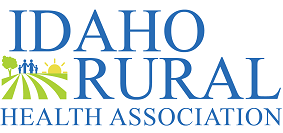 
Nominator Contact InformationName:							Title:Organization:						City/Town:Email:							Phone:
Description of NomineeCommunity Member	Practitioner		Clinic	Hospital	Other: 
Rural Health Hero Contact InformationName:							Title:Organization:						City/Town:Email:							Phone:
Area of RecognitionAdvocacy	Communication	Education	Collaboration	Innovation
Your reason for nominating the Idaho Rural Health Hero (please include examples of their work):Is there anything else you would like to mention about your nominee?Return to: Idaho Rural Health Association at idahorha@gmail.com